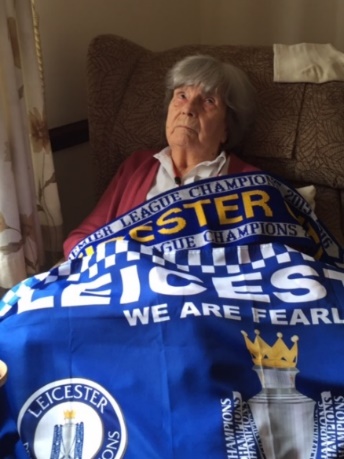 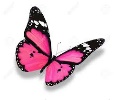 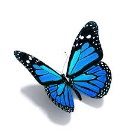 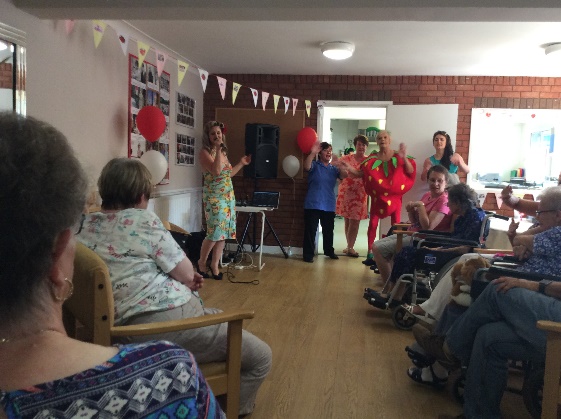 BOAT TRIP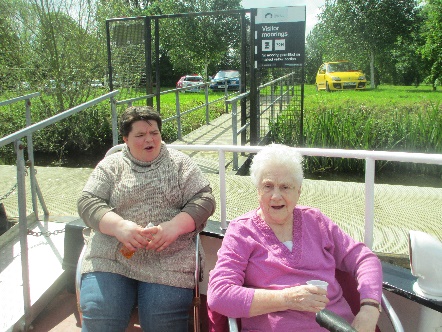 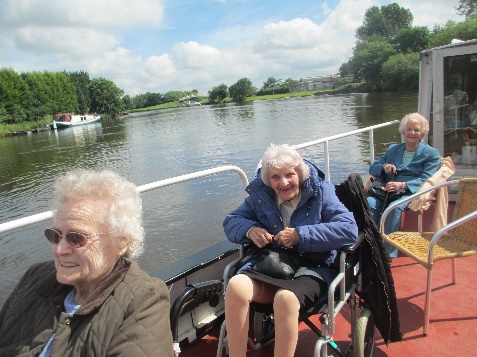 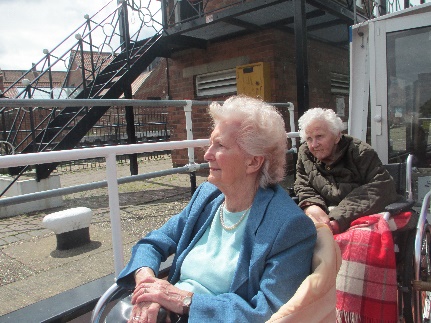 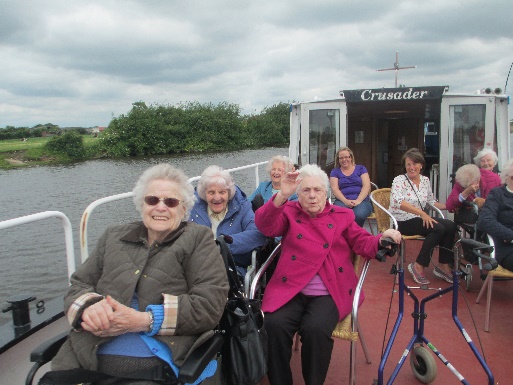 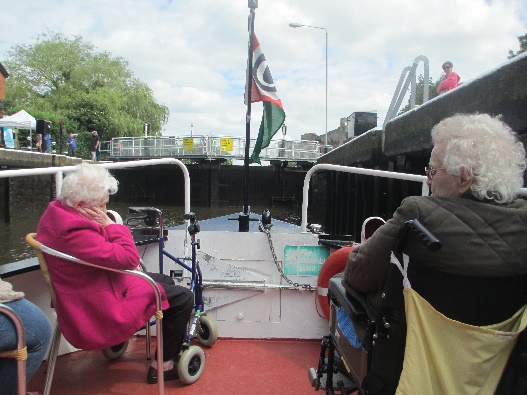 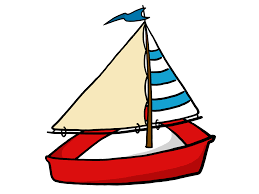 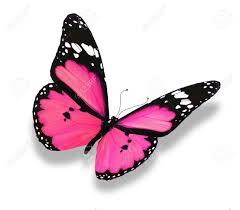 NEWARKS ANSWER TO MARY BERRY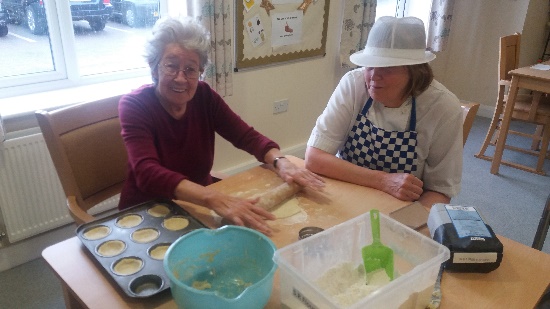 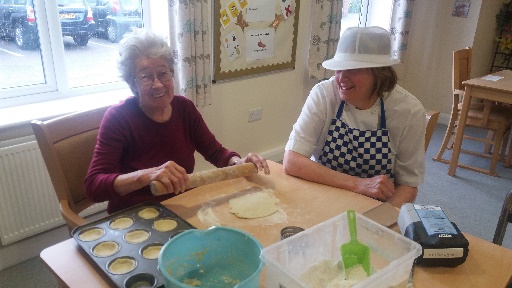 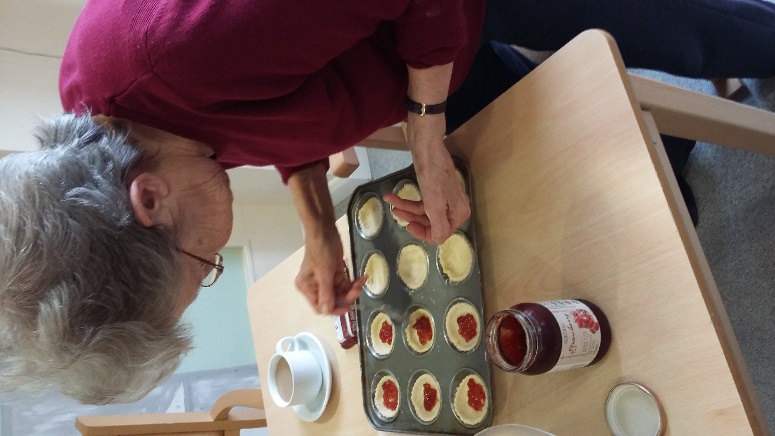 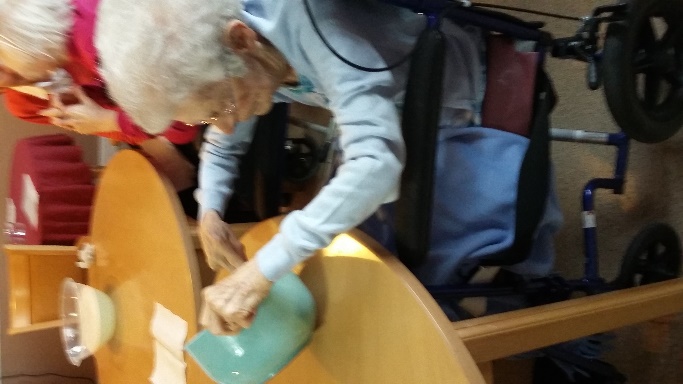 SUMMER IS HERE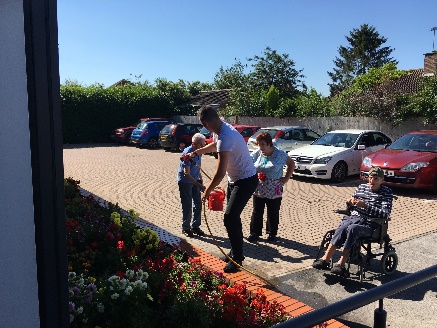 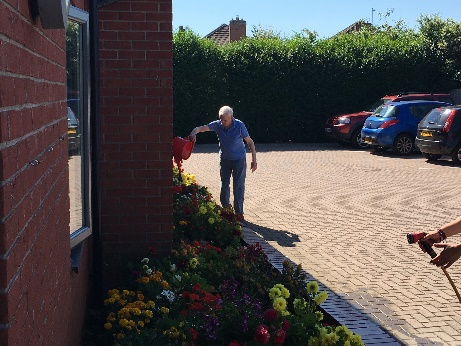 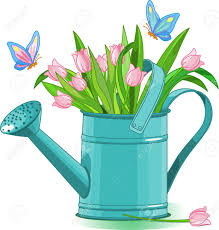 CREAM TEA AFTERNOON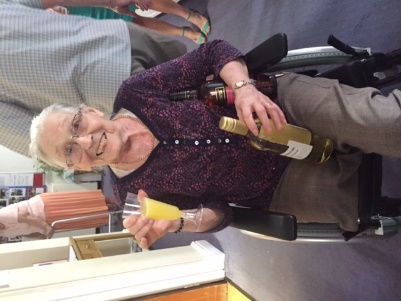 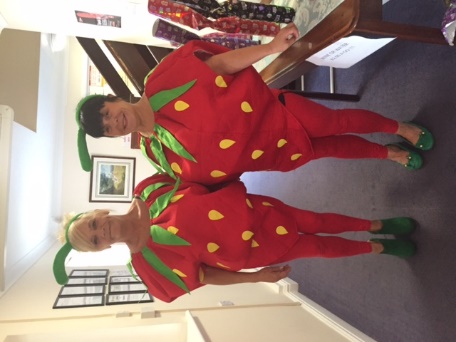 CARE CERTIFICATE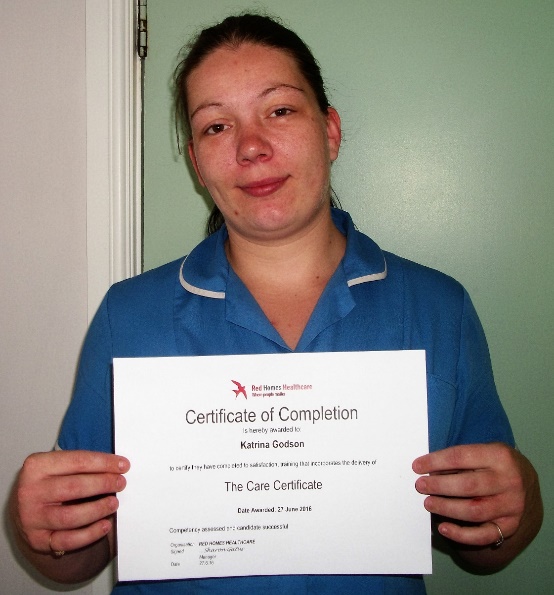 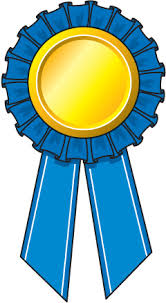 STAR AWARDS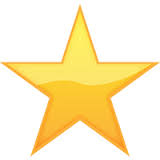 PUZZLE PAGE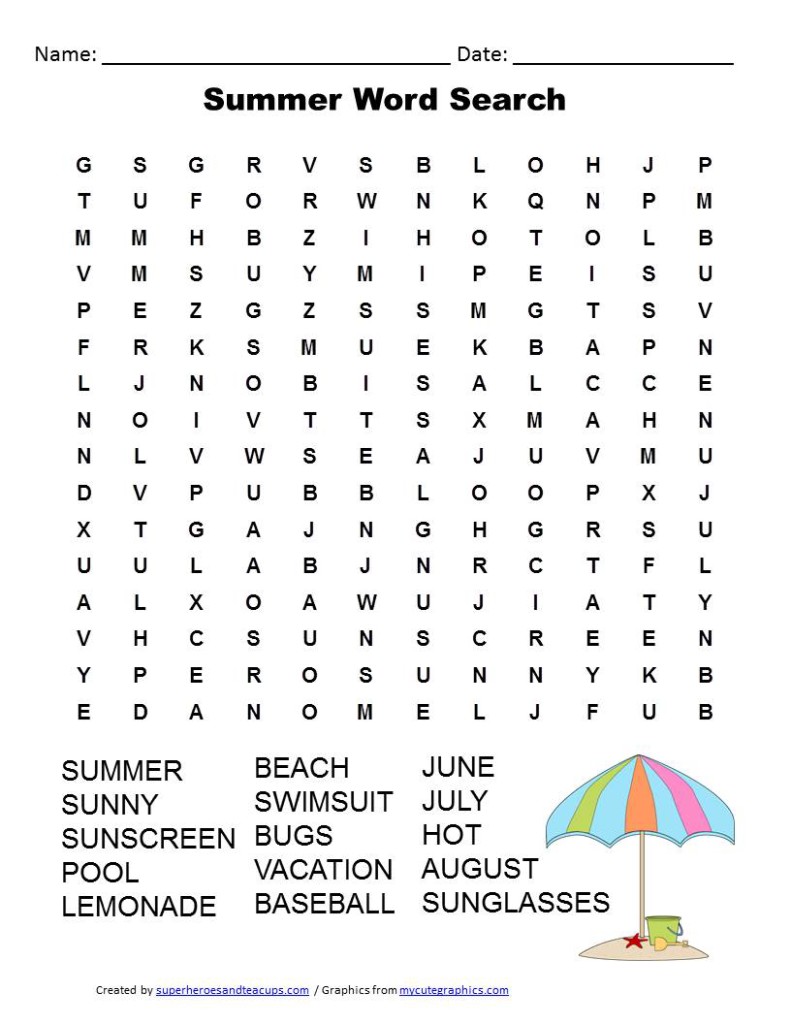 UPCOMING EVENTS8th August – Boat trip8th August – Bill & Hillary at Red Rose14th August – Songs of Praise at Red Roofs15th August – Alex Belfield at Red Rose16th August – Holy Communion at Red Roofs18th August – Motivation & Co at Red Roofs22nd August – Bill & Hillary at Red Roofs23rd August – Boat trip30th August – Move it Mobility at Red Roofs Red Homes Community Contact details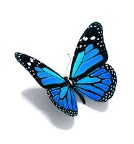 Red Rose32 Brockton AvenueFarndonNG24 4TH Tel: 01636 673 017Fax: 01636 707 734Red Firs Strawberry Hall LaneNewarkNG24 2EPTel: 01636 700 770Fax: 01636 610 319Red Roofs 35a Grange RoadNewarkNG24 4LHTel: 01636 707 298Fax: 01636 707 298Red Oaks Care Community116 Clipstone Road WestForest TownNG19 0HLTel: 01623 644 195Fax: 01623 429 977